Riverton Street Charter SchoolSocial Studies						February 16, 2022Women’s History Month ProjectInfluential Women in journalism at home and on the Global PlatformAs we celebrate Women’s History month, we seek to acknowledge and honor individuals who have made a difference to benefit their immediate community, wider society, or the global community. Therefore, you are required to research and present accurate information in the form of a brochure, newsletter, or power point. You will draw a name from a selection I have compiled. How would you honor your hero?1 Use your research to create a commemorative piece - a stamp, coin, cartoon, plate, mug, paper money, T-shirt, newspaper article, etc.  2   Be creative while you include important information about your hero.3    Identify and describe two (2) qualities you admire most in this person.Remember to include:-	Your name and class -	An appealing title-        Appropriate and adequate pictures-	Reference – cite your source (bibliography)Your project must be type-written with font size 12, Times New Roman. You may choose any legible font style and size for your title.Your project must be - Be NEAT, LEGIBLE, and CREATIVEDue Date: March 2, 2022Examples of creative ways to display your research.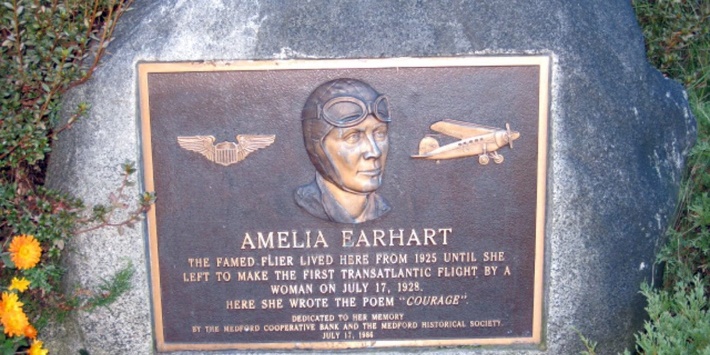 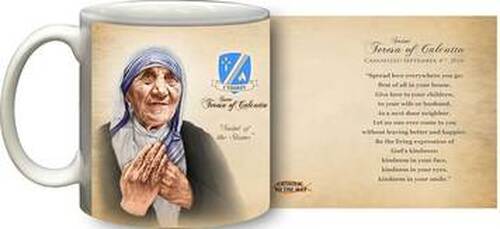 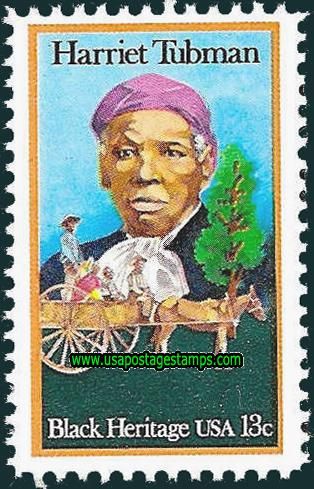 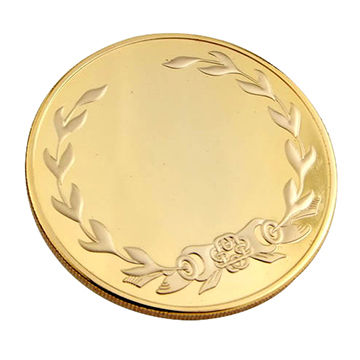 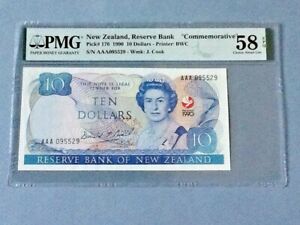 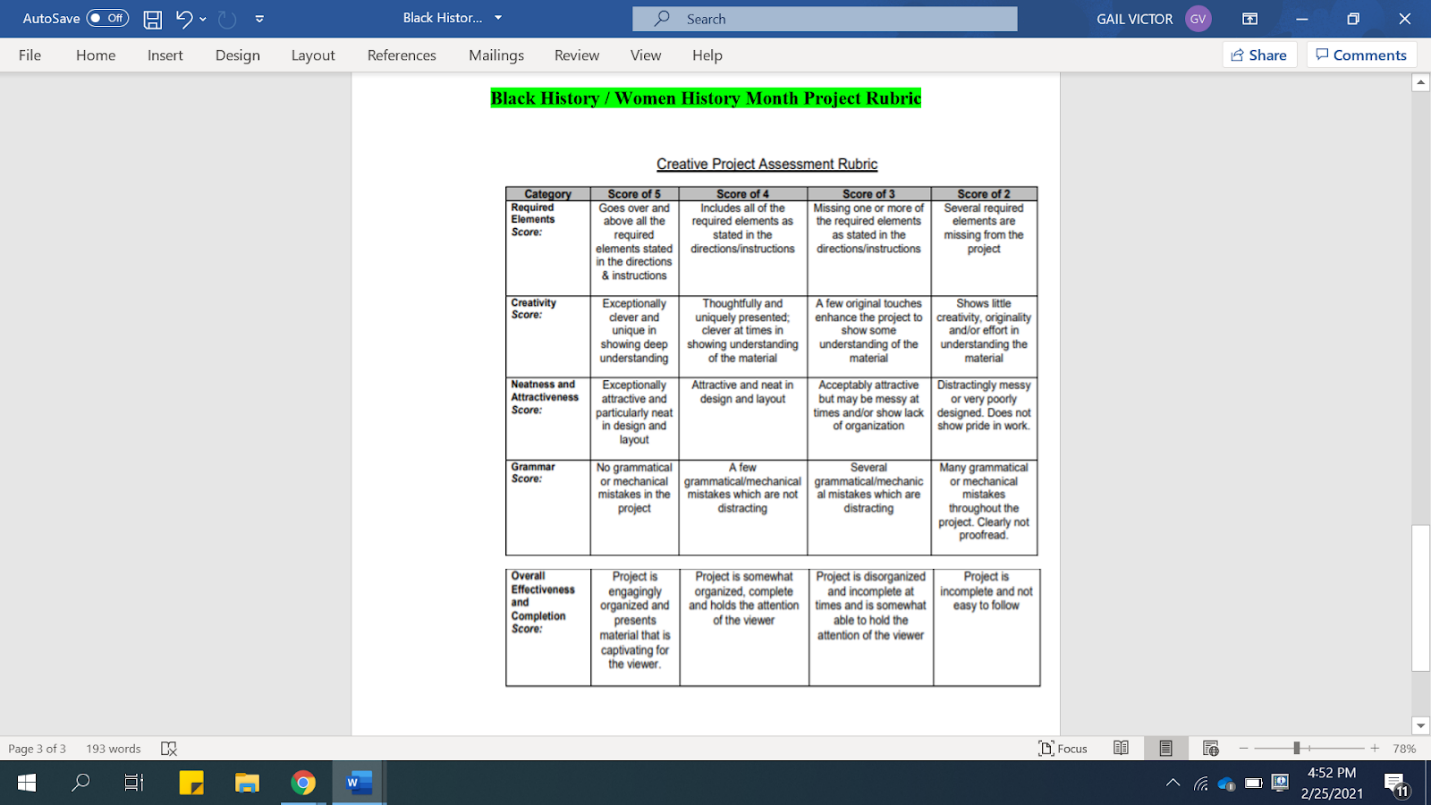 